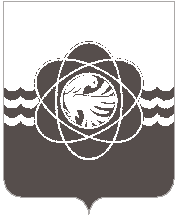 П О С Т А Н О В Л Е Н И ЕОт 23.01.2019   №43Об утверждении Порядкаформирования резерва управленческих           кадров муниципального образования«город Десногорск» Смоленской областиВ соответствии с общей Концепцией формирования и использования резервов управленческих кадров в Российской Федерации, одобренной Комиссией при Президенте Российской Федерации по вопросам государственной службы и резерва управленческих кадров (протокол от 29.11.2017 № 5)Администрация муниципального образования «город Десногорск» Смоленской области постановляет:1. Утвердить прилагаемый Порядок формирования резерва управленческих кадров муниципального образования «город Десногорск» Смоленской области.2. Признать утратившими силу:- постановление Главы Администрации муниципального образования «город Десногорск» Смоленской области от  27.01.2011 № 55 «Об утверждении порядка формирования резерва управленческих кадров муниципального образования «город Десногорск» Смоленской области»; - постановление Администрации муниципального образования «город Десногорск» Смоленской области от 18.04.2011 № 382 «О внесении изменений в порядок формирования резервов управленческих кадров муниципального образования «город Десногорск» Смоленской области».3. Отделу информационных технологий и связи с общественностью                         (Н.В. Барханоева) разместить настоящее постановление на официальном сайте Администрации муниципального образования «город Десногорск» Смоленской области в сети Интернет.	4. Контроль исполнения настоящего постановления возложить на управляющего делами Администрации муниципального образования В.И. Черных.Глава муниципального образования«город Десногорск» Смоленской  области                                           А.Н. Шубин 